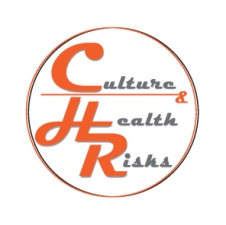 ใบสมัครหลักสูตร “นักวิจัยวัฒนธรรมความเสี่ยงสุขภาพ”(CHR Studies Program)ส่วนที่ 1 ข้อมูล และประวัติผู้สมัคร1.1 ข้อมูลทั่วไปชื่อ – นามสกุล......................................................................................................................................................อายุ............................ ปีตำแหน่งงาน.........................................................................................................................................................หน่วยงาน............................................................................................................................................................................................................................................................................................................................................ที่อยู่ที่ติดต่อได้สะดวก………………………………………………………………………………………………………………………….................................................................................................................................................................................โทรศัพท์ที่ทำงาน.............................................................โทรสาร.........................................................................โทรศัพท์มือถือ.................................................................E-mail..........................................................................1.2 ประวัติผู้สมัครประวัติการศึกษา (โปรดระบุถึงระดับการศึกษาสูงสุด หรือกำลังศึกษาอยู่)ประวัติการทำงาน (โปรดลำดับจากปัจจุบัน – อดีต)ประวัติการเข้าอบรมโครงการ/หลักสูตรที่เกี่ยวข้องกับการวิจัยเชิงคุณภาพหรือแนวคิดทางสังคมศาสตร์ผลงาน (บทความ หนังสือ เอกสารเผยแพร่ต่างๆ หรือสื่อวิดีทัศน์) ส่วนที่ 2 ร่างโครงการวิจัย	โปรดอธิบายโครงการวิจัยโดยสังเขปให้ครอบคลุมประเด็นคำถามต่อไปนี้ในรูปแบบการพรรณนาความยาวไม่เกิน 5 หน้ากระดาษ A41) ท่านต้องการศึกษาประเด็นอะไรกับกลุ่มคนใด และทำไมจึงต้องการศึกษาประเด็นและกับกลุ่มคนดังกล่าว	2) ประเด็นที่ท่านต้องการศึกษาเกี่ยวข้องอย่างไรกับ “มิติสังคมวัฒนธรรม” ของปัจจัยเสี่ยงสุขภาพส่วนที่ 3 เหตุผลและความคาดหวังต่อหลักสูตรการอบรมเพราะเหตุใดท่านจึงสนใจเข้าร่วมหลักสูตร “นักวิจัยวัฒนธรรมความเสี่ยงสุขภาพ” (ตอบได้มากกว่า 1 ข้อ)3.1 สนใจเพิ่มพูนทักษะด้านการทำวิจัยเชิงคุณภาพเพราะ………………………………………………………....... …….......................................................................................................................................................................3.2 สนใจแนวคิดทฤษฎีสังคมวัฒนธรรมของความเสี่ยงสุขภาพเพราะ…................................................ …………………………………………………………………………………………………………………………………………………………..3.3 สนใจพัฒนาประเด็นวิจัยจากงานประจำเพราะ……………………………………….................................... ..............................................................................................................................................................................3.4 อื่นๆ.................................................................................................................................................. ..............................................................................................................................................................................หมายเหตุ สามารถดาวน์โหลดใบสมัคร ได้ที่ www.shi.or.thระดับการศึกษาชื่อวุฒิสถาบันปีตำแหน่งบทบาทหน้าที่ปีชื่อโครงการ/หลักสูตรหน่วยงานที่จัดปีชื่อผลงาน